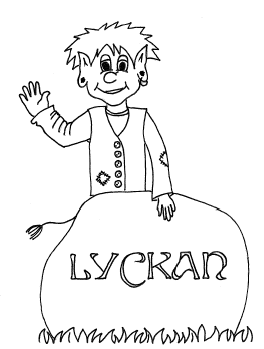 Föräldrakooperativet Lyckans plan mot diskriminering och kränkande behandlingVerksamhetsformer som omfattas av planen: Förskoleverksamhet/ FritidsverksamhetLäsår: 2023/2024GrunduppgifterVerksamhetsformer som omfattas av planenFörskoleverksamhet/ FritidsverksamhetAnsvariga för planenDet övergripande ansvaret för utvärdering av tidigare plan samt upprättandet av en ny är Rektorn. Vår visionFöräldrakooperativet Lyckan är en förskola som tar tillvara på varje barns olikheter och behov. Vi arbetar för att alla barn och deras föräldrar ska känna trygghet och glädje i att komma till oss varje morgon.

De barn som lämnar oss ska ha fått vistas i en miljö där de inte kunnat låta bli att leka. De har fått känna glädjen i att göra framsteg och lärt sig att visa hänsyn till varandra och vara en tillgång i barngruppen.

Vi accepterar aldrig trakasserier eller annan kränkande behandling.

Planen gäller från2023-09-31Planen gäller till2024-09-31Läsår2023/2024Barnens delaktighet
Förskolebarnen har varit delaktig i framställandet och utvärderingen av planen genom enskilda samtal med ansvarspedagogerna på respektive avdelning. Samtalet ägde rum i anslutning till utvecklingssamtalet och i samtalet resonerades det kring hur de trivs på förskolan, om de känner sig trygga med kamrater och personal, vad de anser om den pedagogiska miljön samt om det är något de skulle vilja förbättra på förskolan. Med fritisbarnen förs ett samtal och även observationer kontinuerligt. Vårdnadshavarnas delaktighetFöräldrarna har fått svara på frågor i vår föräldraenkät. Målen i likabehandlingsplanen finns uppsatta i hallen på förskolan. Likabehandlingsplanen finns även tillgänglig i sin helhet på Lyckan eller på vår hemsida. Vi presenterar även de nya insatserna som uppförs varje år i ett månadsbrev till föräldrarna samt pratar om den på föräldramötet. Personalens delaktighetPersonalen för kontinuerligt samtal kring likabehandlingsplanen på personalmötena en gång i månaden. Vi lyfter även frågor som rör likabehandlingsplanen i samtal i den dagliga verksamheten.
Förankring av planenVi har visionen och målen i vår likabehandlingsplan uppsatta i hallen på vår förskola/fritids så att alla ska kunna se vad vi arbetar med.

* Barnen informeras om innehållet i planen i den löpande verksamheten och vi lyfter målen i vårt temaarbete.
* Föräldrar informeras fortlöpande om likabehandlingsplanen på föräldramöten.* Den aktuella likabehandlingsplanen läggs ut på hemsidan samt finns tillgänglig för föräldrar i vår pärm på förskolan.
* Ny personal och vikarie informeras om likabehandlingsplanen av Rektorn. Rektorn kan delegera detta uppdrag till någon annan i den fastanställda personalgruppen vid behov.


UtvärderingBeskriv hur fjolårets plan har utvärderatsFöräldrarnas synpunkter på förskolans likabehandlingsarbete fångades upp i förskolans årliga trivsel- och kvalitetsenkäter. Föräldrarna hade även haft möjlighet att framföra synpunkter på det årliga medlemsmötet på Lyckan samt på styrelsemötena som sker kontinuerligt under året. 
Barnens synpunkter framkom delvis i de enskilda samtalen inför utvecklingssamtalen. Samt vid observationer i den dagliga verksamheten.
Resultaten och effekterna av de insatser och åtgärder vi gjort diskuterades i personalgruppen på personalmöten samt planeringsdagar.

Delaktiga i utvärderingen av fjolårets planDelaktiga i utvärderingen av planen har varit rektorn som sammanställt utvärderingen, pedagoger som deltagit i samtal krig utvärderingen samt föräldrar och barn som lämnat synpunkter i enkäter och samtal.Resultat av utvärderingen av fjolårets planVärdegrundsarbetet är något som finns som en stomme i den dagliga verksamheten och som präglar mycket av det vi gör på förskola/fritids. Vi diskuterar ständigt hur vi skapar ett bra klimat i vår barngrupp. Vi vill att barnen ska känna delaktighet och ha roligt tillsammans. Genom att vi ser varandra och oss själva som tillgångar i den stora gruppen ger det självkänsla och ett bättre gruppklimat enligt oss. Föräldraenkäten visar att föräldrarna upplever att barnen trivs bra här på Lyckan. Under hösten hade vi följande mål i likabehandlingsarbetet: Hur är vi mot varandra? Att alla får en förståelse för att mina handlingar påverkar andra samt för vad som kan såra andra och hur man kan göra det bra igen.  Nalle puh fokuserat på att arbeta med gruppen och försökt göra saker tillsammans i samlingen. De har utforskat havet och fåglar tillsammans något som har byggt ihop deras gemenskap. Pedagogerna är aktiva i att stimulera till lek tillsammans och hur man ger och ta i en lek. I Nassegruppen ville pedagogerna göra det tydligt för de yngsta barnen på förskolan. Det kom fram till uttrycket glada och tråkiga händer. Det introducerades med olika drama för att barnen skulle förstå begreppen. Där efter fick barnen samtala kring dramat även i vardagliga verksamheten lyfte pedagogerna begreppen. Barnen börjar själv använda begreppen glada och tråkiga händer. Ett exempel är när ett barn hjälper en kompis att ta av sig ytterkläderna då samtalar barnen med varandra om att de har glada händer. Barnen tar själva upp när de sitter vid matbordet att man vill ha glada händer. Vi har märkt att drama har fångat barnen och att det var ett bra sätt att introducera glada och tråkiga händer. Även om Nassegruppen inte arbetar aktivt med glada och tråkiga händer i nuläget så används begreppen både av barn och pedagoger fortfarande.    Fritidshemmet vi ville att fritidsbarnen skulle reflektera kring konfliktsituationer och kunna förstå bådas perspektiv. Vi tog olika exempel på konfliktsituationer som vi upplevde hände i fritidsgruppen och dramatiserade dem. Vi filmade oss fröknar när vi hamnade i liknade situationer. Filmerna visades under mellanmålet och barnen fick reflektera och berätta hur de tänkte. Vi fick många klocka funderingar men vi märkte att det oftast blev en god och en ond. Att det var svårt att förstå varför någon sårade någon att det kanske inte var det som var tanken. Svårt att se om vi såg någon förbättring med konflikthantering i gruppen men vi har även gjort andra åtgärder för att styrka gruppklimatet som bra bemanning och uppdelade smågrupper. Vi märker att vi har en bra fritidsgrupp men att konflikter uppstår ändå. Viktigt att vi är medvetna pedagoger som är närvarande för att stötta och finns med när det uppstår konflikter.     Alla ska bli sedda och hörda på förskolan. Vi i personalen ska reflektera över hur vi fördelar vår tid och uppmärksamhet. Så att inget barn känner att det inte blir sett eller lyssnat till. I varje grupp på Lyckan har man haft med sig att själva följa och analysera sin grupp. Att observera varandra samt rutiner för att alla barn ska bli sedda och uppmärksammade. Vi har haft bra bemanning under året för att vi ska finnas tillgängliga och räcka till för alla. Under vårterminens planeringsdag gick vi igenom alla barn tillsammans pratade kring vänskapsrelationer, trivsel, om vi upplevde att de blev sedda m.m. Vi anser att vi har bra förutsättningar utifrån att vi är en lite förskola och fritidshem. Sen finns det andra utmaningar med att vara mindre grupper men när det gäller att blir sedd är det en fördel.    Årets plan ska utvärderas senast2024-09-31Beskriv hur årets plan ska utvärderasVi följer kontinuerligt upp likabehandlingsplanens främjande och förbyggande insatser och åtgärder på våra personalmöten under året. Resultat och dokumentation dokumenteras i protokollen.

Föräldrarna får möjlighet att framföra sina synpunkter kring hur de och deras barn blir bemötta i föräldraenkäten. Ett förslag är att vi utökar frågorna i föräldraenkäten med några frågor som berör likabehandlingsplanen. Föräldrarnas tankar dokumenteras även vid utvecklingssamtalen samt vid styrelsemöte och medlemsmöte.

Barnen (3 - 5 år) får möjlighet att framföra sina synpunkter vid samtal med pedagogen inför utvecklingssamtalen.Ansvarig för att årets plan utvärderasPersonalen på Lyckan och Rektor. Främjande insatserKartläggningKartläggningsmetoder
Utvecklingssamtal 1 gång/år

Medlemsmöte 1 gång/ år

Styrelseuppdrag för föräldrar i föreningen

Observationer/samtal dagligen

Föräldraenkät januari varje år

Enskilt samtal med varje barn ( 3-5 år) 1 gånger/ år

Reflektionsprotokoll i verksamhetsdokumentationen löpande Enkät till fritisbarnen 
Områden som berörs i kartläggningenBarnens kunskaper om olikheter samt hur vi stärker barnens självkänsla.Hur barn och föräldrar har involverats i kartläggningen
Föräldrarna har involverats i de dagliga samtalen i hallen då vi informerar och får information kring vad som händer runt barnet. Vi har även inskolningssamtal, utvecklingssamtal, föräldramöte, medlemsmöte, dokumentationstavla, Tyra appen där dokumentation läggs ut samt föräldraenkät.

Barnen har deltagit genom de dagliga observationerna och samtalen man för i barngruppen. De har även fått framföra sina åsikter i det enskilda samtalet inför utvecklingssamtalen. Hur personalen har involverats i kartläggningen
Personalen har fortlöpande diskuterat förskolans behov utifrån de observationer man gjort i den dagliga verksamheten samt genom samtal med föräldrar och barn. Resultat och analysDetta läsår vill vi bli bättre på att ge barn en kunskap om olikheter för att på ett sånt sätt inte känna osäkerhet när man väl möter det. Vi märker även hur dålig självkänsla kan bidra till att man kränker andra. Vi behöver ha en fortlöpande analys över hur våra barn tar in det vi ger och om de ger en positiv effekt på gruppen. Detta bör ske vid planering av verksamheten samt personalmöten.  Förebyggande åtgärderRutiner för akuta situationerPolicyPå Föräldrakooperativet Lyckan accepterar vi aldrig trakasserier eller annan kränkande behandling. Rutiner för att tidigt upptäcka trakasserier och kränkande behandling* Vuxennärvaro
* Dagliga samtal och kontakt med barn och deras föräldrar i samband med att barnet kommer till och går hem från förskolan.
* Dagliga observationer som vid behov dokumenteras och tas upptill samtal i arbetslaget.
* UtvecklingssamtalPersonal som barn och föräldrar kan vända sig tillOm vårdnadshavare, barn eller någon i personalen upplever att det förekommer trakasserier eller kränkande behandling i verksamheten bör denne vända sig till:

Förskolechef: Ida Bergman Tele: 0383 -82075 eller 073-5454112

Ida Nordh, Malin Lennartsson, Lisa Hagenah, Ida Sjölén eller Frida Moberg
Rutiner för att utreda och åtgärda när barn kränks av andra barnFöräldrar anmäler

1. Samtal med den som anmäler (förälder, barn) för att få reda på så mycket fakta som möjligt.
2. Samtal med de barn som har blivit anklagade för kränkningen. Detta samtal sker alltid efter det att barnets vårdnadshavare blivit kontaktade och erbjudits möjlighet att delta i samtalet.
3. Information till föräldrar till berörda barn om de ej deltagit i samtalet.
4. Beslut om hur ärendet ska handläggas i fortsättningen med berörda barn och föräldrar.
5. Arbete i barngruppen med frågan.
6. Uppföljning av det aktuella fallet sker efter tid som överenskommits med berörda föräldrar.

Respektive förskola utser den eller de som ansvarar för arbetet. Om föräldrar väljer att anmäla kränkning mellan barn till rektor så ska rektorn vara med i handläggningen. Ovanstående process ska dokumenteras (se rutiner för dokumentation)

Personal misstänker kränkning

Samtal sker i princip efter samma mall som ovan, med det undantaget att man inleder med att prata med vårdnadshavaren vars barn misstänks för att ha blivit utsatt för kränkningen.

I handläggningen måste sekretess beaktas. Barns identitet får inte röjas av förskolans personal utan medgivande från deras vårdnadshavare. Respektive förskola utser den eller de som ansvarar för arbetet. Ovanstående process ska dokumenteras ( se rutiner för dokumentation).

Rutiner för att utreda och åtgärda när barn kränks av personalNär personal har blivit anmäld för kränkning utreder rektorn detta enligt följande:

1. Rektorn inleder med att samtala med barnet och barnets vårdnadshavare.
2 Rektorn samtalar med berörd personal.
3. Vid behov ber rektorn kollegan inom samverkansenheten att närvara vid samtalet.
4. Med utgångspunkt i vad dessa samtal leder fram till överväger rektorn ärendets fortsatta handläggning. Ett absolut krav är att anmäld personal, om kränkningen förekommit, ska upphöra med kränkningen.
5. Om rektorn misstänker brott ska polisanmälan ske. Samråd ska ske med Barn och utbildningskansliet och kommunens personalenhet.
6. Rektorn har fortlöpande samtal med barnets vårdnadshavare.

För att skapa förutsättning för att barn och hans/hennes vårdnadshavare ska anmäla kränkning från personal gäller det att rektorn tydligt markerar att det ingår i hans/hennes uppdrag som rektor att garantera barnets rättstrygghet.

Ovanstående processer ska dokumenteras ( se rutiner för dokumentation)Rutiner för uppföljningUppföljning av det aktuella fallet sker efter tid som överenskommits med berörda vårdnadshavare. Rektorns ansvarar för att uppföljning sker. Rutiner för dokumentation1. När en personal får kännedom/misstänker att ett barn är utsatt för kränkande behandling eller diskriminering sker omedelbart en anmälan till Rektorn. Observera att vårdnadshavare bör få kännedom om att anmälan görs.
2. Rektorn utreder skyndsamt omständigheterna kring den uppgivna kränkningen eller diskrimineringen. Utredningen belyser allsidigt vad som inträffat samt omfattar både den eller de som kan ha utfört kränkningen och den som har blivit utsatt.
3. Utredningen ska leda till att verksamheten får tillräckligt med information och kunskap om situationen för att kunna bedöma vilka åtgärder som måste vidtas för att få trakasserierna eller den kränkande behandlingen att upphöra.
4. Utredningen dokumenteras. AnsvarsförhållandeAll personal som arbetar inom förskolan är skyldiga att omedelbart anmäla till rektorn om de får kännedom om att ett barn anser sig ha blivit utsatt för kränkande behandling eller diskriminering i samband med verksamheten. DiskrimineringsgrunderKönMed kön avses enligt diskrimineringslagen att någon är kvinna eller man.Exempel på händelser som kan vara diskriminering och trakasserier:En flicka går före en pojke i kön till en förskola med motiveringen att det redan finns en stor majoritet pojkar på förskolan. [diskriminering]När barnen leker på gården berättar Peter för sin förskollärare Gunilla att han vill ha en likadan röd mössa som Fatima. Han tycker att den är väldigt fin med små glitterhjärtan på. Gunilla säger skrattande ”Då kanske vi ska kalla dig för Petra, så att de andra inte tror att du är Fatima”. Hon berättar för de andra barnen om det och alla skrattar åt Peter. [trakasserier på grund av kön]Könsidentitet eller könsuttryckMed könsöverskridande identitet eller uttryck avses enligt diskrimineringslagen att någon inte identifierar sig som kvinna eller man eller genom sin klädsel eller på annat sätt ger uttryck för att tillhöra ett annat kön.Diskrimineringsombudsmannen har valt att använda sig av begreppen könsidentitet eller könsuttryck eftersom lagens begrepp könsöverskridande identitet eller uttryck signalerar att det som skyddas är en avvikelse från ”det normala”.Diskrimineringsgrunden ska inte förväxlas med grunden sexuell läggning. Transpersoner kan vara såväl homo-, bi- som heterosexuella.Exempel på händelser som kan vara diskriminering eller trakasserier:Sedan ett år tillbaka markerar Erik, 5 år, tydligt att hon helst vill vara flicka och kallas hon och henne. Föräldrarna har gått med på hennes önskemål att bära klänning. En dag är Erik ledsen när pappa kommer till förskolan för att hämta henne. Hon berättar att hon inte fick följa med på utflykt eftersom hon vägrade att ta på sig ett par byxor. Pappa frågar personalen varför Erik skulle byta till byxor och får svaret: ”Det får vara någon måtta med tramset.” Pappan blir också uppmanad att i fortsättningen klä Erik i ”riktiga kläder” eftersom några barn har börjat reta henne för att hon bär klänning. [diskriminering och trakasserier]Etnisk tillhörighetMed etnisk tillhörighet menas enligt diskrimineringslagen nationellt eller etniskt ursprung, hudfärg eller annat liknande förhållande.Alla människor har en etnisk tillhörighet. En person som är född i Sverige kan vara rom, same, svensk, kurd eller något annat. En och samma person kan också ha flera etniska tillhörigheter.Exempel på händelser som kan vara diskriminering eller trakasserier:En förskola med många barn med annan etnisk tillhörighet än svensk ger förtur åt etniskt svenska barn när man tar in nya barn för att inte få en alltför segregerad barngrupp. [diskriminering]En av förskollärarna uttalar sig negativt om polacker inför barnen. I barngruppen finns det ett polskt barn som tar illa vid sig. [trakasserier]Religion eller annan trosuppfattningDiskrimineringslagen definierar inte religion eller annan trosuppfattning. Enligt regeringens proposition (2002/03:65) bör endast sådan trosuppfattning som har sin grund i eller samband med en religiös åskådning som till exempel buddism eller ateism omfattas av diskrimineringsskyddet. Andra etniska, politiska eller filosofiska uppfattningar och värderingar som inte har samband med religion faller utanför.Exempel på händelser som kan vara diskriminering eller trakasserier:Axel går i Evangeliska Fosterlands-Stiftelsens söndagsskola. Hans dagbarnvårdare säger ”Usch, vilket trams! Ska du bli en sådan där bibelfanatiker?” [trakasserier]Salima blir ledsen eftersom några av de andra barnen brukar skratta åt hennes mamma som bär muslimsk huvudduk när hon kommer och hämtar henne. En av barnskötarna tröstar Salima, men vidtar inga andra åtgärder. [trakasserier]FunktionsnedsättningMed funktionsnedsättning menas i diskrimineringslagen varaktiga fysiska, psykiska eller begåvningsmässiga begränsningar av en persons funktionsförmåga som till följd av en skada eller sjukdom fanns vid födelsen, har uppstått därefter eller kan förväntas uppstå.Exempel på händelser som kan vara diskriminering eller trakasserier:Anna som har ADHD får inte börja på samma förskola som sin storebror. Kommunen, som tillämpar syskonförtur, tycker i detta fall att Anna ska börja på en annan förskola. Där finns det andra barn med samma diagnos och personalen har därför kunskap om denna. [diskriminering]David har muskeldystrofi som gör att han går klumpigt och ostadigt och har lätt för att falla. Några av barnen brukar reta David och kallar honom ”Snubbelfot”. Personal har hört att han blir retad, men har inte vidtagit några åtgärder. [trakasserier]Sexuell läggningMed sexuell läggning avses enligt diskrimineringslagen homosexuell, bisexuell eller heterosexuell läggning.Exempel på händelser som kan vara diskriminering eller trakasserier som har samband med sexuell läggning:Det har gått bra på förskolan tills James äldre bror kommer på besök. Några av barnen har hört när deras storasyskon i negativa ordalag kallat James bror för bög. Nu får James inte vara med och leka eftersom han har en ”äcklig” storebror. Eftersom en av de vuxna på förskolan hör ordväxlingen utan att reagera känner James att han inte har någon att vända sig till. [trakasserier]Johanna är ny på förskolan och ska fylla i sitt familjeträd. Hon får en förtryckt mall där mammans och pappans namn ska fyllas i. Hon vill ha ett nytt papper med mamma och mamma, men får till svar att hon kan stryka över pappa och skriva dit ”den andra tantens” namn. [diskriminering]ÅlderMed ålder avses enligt diskrimineringslagen uppnådd levnadslängd. Skyddet mot åldersdiskriminering omfattar alla, unga som gamla. Åldersnormen kan se olika ut i olika sammanhang, men generellt drabbas yngre och äldre av diskriminering på grund av ålder. Skyddet gäller alltså även i förskolan.Det är dock tillåtet att särbehandla på grund av ålder, till exempel om särbehandlingen är en tillämpning av skollagen.Exempel på händelse som kan vara trakasserier:Malte är den enda sexåringen som går kvar i förskolan och inte har börjat i förskoleklass. Det är hans föräldrar som valt det. De andra barnen retar honom ofta för det. [trakasserier]NamnKunskap om olikheterOmråden som berörs av insatsenAtt arbeta förebyggande för att motverka kränkning av kön, könsöverskridande identitet eller uttryck, etnisk tillhörighet, religion eller annan trosuppfattning, funktionsnedsättning, sexuell läggning eller ålder.  Mål och uppföljningFörskolans värdegrund och uppdrag: 
* Värdegrunden uttrycker det etiska förhållningssättet som ska prägla verksamheten. Omsorg om och hänsyn till andra människor, liksom rättvisa och jämställdhet mellan könen samt solidaritet med svaga och utsatta är värden som förskolan ska hålla levande i arbetet med barnen.  (Lpfö 98/16)
* Vuxnas förhållningssätt påverkar barns förståelse och respekt för de rättigheter och skyldigheter som gäller i ett demokratiskt samhälle och därför är vi vuxna viktiga förebilder. (Lpfö 98/16)
* Förskolan ska uppmuntra och stärka barnens medkänsla och inlevelse i andra människors situation. (Lpfö 98/16)
* Inget barn i förskolan ska utsättas för diskriminering på grund av kön, etnisk tillhörighet, religion eller annan trosuppfattning, sexuell läggning hos någon anhörig eller funktionsnedsättning eller för annan kränkande behandling (Lpfö 98/16)

Barnkonventionen
* Alla barn är lika mycket värda och har samma rättigheter. Ingen får diskrimineras.Insats* Utifrån barnens ålder anpassar vi undervisning som ska ge barnen kunskaper och förståelse för olikheter. * Vi pedagoger är goda förebilder i att visa respekt och empati för sina medmänniskor.
* Vi arbetar aktivt med att barnen ska bry sig om varandra och ta ansvar för sina kompisar.
Personalgruppen, Rektor Datum när det ska vara klart2024-09-31NamnStärka självkänslan Områden som berörs av åtgärdenUtifrån vara observationer, analyser och diskussioner ser vi att många kränkningar sker i anslutning till att den som kränker själv kännes sig osäker.  Mål och uppföljningMål:Vi vill ge det vi kan för att ge varje barn trygghet och kunskaper för att har en bra grund för att bygga på sin självkänsla.

Uppföljning:
Observation av barngruppen samt diskussioner vid personalmöten. Vår dokumentation samt reflektionsprotokoll. ÅtgärdVi arbetar med att våra rutiner ska var tydliga och bidra till trygghet.Vi arbetar för att personalen ska vara den samma så gott det går i grupperna. När vi har vikarie försöker vi fördela så det alltid finns någon ordinarie. Vikarie ska vara bra insatta i vårat arbetssätt så att de känner sig trygga. Vi arbetar med kunskaper och utmaningar som utökar självkänslan. Motivera åtgärdI diskussion av de observationer vi gjort upplever vi att anledning till många diskrimineringar handlar om en osäkerhet. Att man som individ söker gemenskap men även själv har en rädsla för att bli lämnad utanför.  AnsvarigRektor samt pedagoger på förskola/fritidsDatum när det ska vara klart2024-09-31